ФИОДата рождения : 24.11.1995г.В 2015 году закончил Медицинский колледж ОшГУ по специальности «Сестринское дело».В 2019 году закончил Естественно-географический факультет ОшГУ. по спец. “Биология”В  2019 году закончил факультет Последипломного медицинского образования по специальности «Лабораторная диагностика в сестринском деле».Дата рождения : 24.11.1995г.В 2015 году закончил Медицинский колледж ОшГУ по специальности «Сестринское дело».В 2019 году закончил Естественно-географический факультет ОшГУ. по спец. “Биология”В  2019 году закончил факультет Последипломного медицинского образования по специальности «Лабораторная диагностика в сестринском деле».Дата рождения : 24.11.1995г.В 2015 году закончил Медицинский колледж ОшГУ по специальности «Сестринское дело».В 2019 году закончил Естественно-географический факультет ОшГУ. по спец. “Биология”В  2019 году закончил факультет Последипломного медицинского образования по специальности «Лабораторная диагностика в сестринском деле».Дата рождения : 24.11.1995г.В 2015 году закончил Медицинский колледж ОшГУ по специальности «Сестринское дело».В 2019 году закончил Естественно-географический факультет ОшГУ. по спец. “Биология”В  2019 году закончил факультет Последипломного медицинского образования по специальности «Лабораторная диагностика в сестринском деле».Дата рождения : 24.11.1995г.В 2015 году закончил Медицинский колледж ОшГУ по специальности «Сестринское дело».В 2019 году закончил Естественно-географический факультет ОшГУ. по спец. “Биология”В  2019 году закончил факультет Последипломного медицинского образования по специальности «Лабораторная диагностика в сестринском деле».Дата рождения : 24.11.1995г.В 2015 году закончил Медицинский колледж ОшГУ по специальности «Сестринское дело».В 2019 году закончил Естественно-географический факультет ОшГУ. по спец. “Биология”В  2019 году закончил факультет Последипломного медицинского образования по специальности «Лабораторная диагностика в сестринском деле».Персональная информацияПерсональная информацияПерсональная информацияПерсональная информацияПерсональная информацияПерсональная информацияПерсональная информацияПерсональная информацияПерсональная информацияПерсональная информацияПерсональная информацияПерсональная информацияФамилия Фамилия Фамилия Фамилия Кубаныч уулу Кубаныч уулу Кубаныч уулу Кубаныч уулу Кубаныч уулу Кубаныч уулу Кубаныч уулу Кубаныч уулу Кубаныч уулу Имя Имя Имя Имя Жумабек Жумабек Жумабек Жумабек Жумабек Жумабек Жумабек Жумабек Жумабек ОтчествоОтчествоОтчествоОтчествоДата рожденияДата рожденияДата рожденияДата рождения24.11.1995.24.11.1995.24.11.1995.24.11.1995.24.11.1995.24.11.1995.24.11.1995.24.11.1995.24.11.1995.Контактная информация:Контактная информация:Контактная информация:Рабочий телефонРабочий телефонРабочий телефонРабочий телефонКонтактная информация:Контактная информация:Контактная информация:Домашний телефонДомашний телефонДомашний телефонДомашний телефонКонтактная информация:Контактная информация:Контактная информация:Мобильный телефонМобильный телефонМобильный телефонМобильный телефон +996500777639, +996222532777 WhatsApp +996500777639, +996222532777 WhatsApp +996500777639, +996222532777 WhatsApp +996500777639, +996222532777 WhatsAppКонтактная информация:Контактная информация:Контактная информация:ФаксФаксФаксФаксКонтактная информация:Контактная информация:Контактная информация:E-mailE-mailE-mailE-mailjumaj3221@gmail.com jkubanychuulu@oshsu.kg jumaj3221@gmail.com jkubanychuulu@oshsu.kg jumaj3221@gmail.com jkubanychuulu@oshsu.kg jumaj3221@gmail.com jkubanychuulu@oshsu.kg ОБРАЗОВАНИЕ:ОБРАЗОВАНИЕ:ОБРАЗОВАНИЕ:ОБРАЗОВАНИЕ:ОБРАЗОВАНИЕ:ОБРАЗОВАНИЕ:ОБРАЗОВАНИЕ:ОБРАЗОВАНИЕ:ОБРАЗОВАНИЕ:ОБРАЗОВАНИЕ:ОБРАЗОВАНИЕ:ОБРАЗОВАНИЕ:Дата начала / окончанияДата начала / окончанияДата начала / окончанияВузВузФакультетФакультетФакультетФакультетСпециальностьСпециальность2011-20152011-20152011-2015ОшГУОшГУМедицинский колледжМедицинский колледжМедицинский колледжМедицинский колледжСестринской  делоСестринской  дело 2015-2019 2015-2019 2015-2019ОшГУ ОшГУ ЕГФЕГФЕГФЕГФБиология Биология 16,06,2019-08,11,201916,06,2019-08,11,201916,06,2019-08,11,2019ОшГУОшГУПоследипломное медицинское образованиеПоследипломное медицинское образованиеПоследипломное медицинское образованиеПоследипломное медицинское образованиеЛабораторная диагностика в сестринском делеЛабораторная диагностика в сестринском делеКлючевые квалификации/ ОПЫТ в области аккредитации и гарантии качества (тренинг, семинары, конференции и т.п.).Ключевые квалификации/ ОПЫТ в области аккредитации и гарантии качества (тренинг, семинары, конференции и т.п.).Ключевые квалификации/ ОПЫТ в области аккредитации и гарантии качества (тренинг, семинары, конференции и т.п.).Ключевые квалификации/ ОПЫТ в области аккредитации и гарантии качества (тренинг, семинары, конференции и т.п.).Ключевые квалификации/ ОПЫТ в области аккредитации и гарантии качества (тренинг, семинары, конференции и т.п.).Ключевые квалификации/ ОПЫТ в области аккредитации и гарантии качества (тренинг, семинары, конференции и т.п.).Ключевые квалификации/ ОПЫТ в области аккредитации и гарантии качества (тренинг, семинары, конференции и т.п.).Ключевые квалификации/ ОПЫТ в области аккредитации и гарантии качества (тренинг, семинары, конференции и т.п.).Ключевые квалификации/ ОПЫТ в области аккредитации и гарантии качества (тренинг, семинары, конференции и т.п.).Ключевые квалификации/ ОПЫТ в области аккредитации и гарантии качества (тренинг, семинары, конференции и т.п.).Ключевые квалификации/ ОПЫТ в области аккредитации и гарантии качества (тренинг, семинары, конференции и т.п.).Ключевые квалификации/ ОПЫТ в области аккредитации и гарантии качества (тренинг, семинары, конференции и т.п.).Название, дата Название, дата Название, дата Название, дата Название, дата Название, дата Название, дата Название, дата Название, дата Название, дата Название, дата 23-24- август 2022-г «Стартап долбоорлорду иштеп чыгуу шаймандары»23-24- август 2022-г «Стартап долбоорлорду иштеп чыгуу шаймандары»23-24- август 2022-г «Стартап долбоорлорду иштеп чыгуу шаймандары»23-24- август 2022-г «Стартап долбоорлорду иштеп чыгуу шаймандары»23-24- август 2022-г «Стартап долбоорлорду иштеп чыгуу шаймандары»23-24- август 2022-г «Стартап долбоорлорду иштеп чыгуу шаймандары»23-24- август 2022-г «Стартап долбоорлорду иштеп чыгуу шаймандары»23-24- август 2022-г «Стартап долбоорлорду иштеп чыгуу шаймандары»23-24- август 2022-г «Стартап долбоорлорду иштеп чыгуу шаймандары»23-24- август 2022-г «Стартап долбоорлорду иштеп чыгуу шаймандары»23-24- август 2022-г «Стартап долбоорлорду иштеп чыгуу шаймандары»Опыт работыОпыт работыОпыт работыОпыт работыОпыт работыОпыт работыОпыт работыОпыт работыОпыт работыОпыт работыОпыт работыОпыт работы- с 2020 года по настоящее время является лаборантом и преподавателем кафедры «Зоологии и экологии»- с 2020 года по настоящее время является лаборантом и преподавателем кафедры «Зоологии и экологии»- с 2020 года по настоящее время является лаборантом и преподавателем кафедры «Зоологии и экологии»- с 2020 года по настоящее время является лаборантом и преподавателем кафедры «Зоологии и экологии»- с 2020 года по настоящее время является лаборантом и преподавателем кафедры «Зоологии и экологии»- с 2020 года по настоящее время является лаборантом и преподавателем кафедры «Зоологии и экологии»- с 2020 года по настоящее время является лаборантом и преподавателем кафедры «Зоологии и экологии»- с 2020 года по настоящее время является лаборантом и преподавателем кафедры «Зоологии и экологии»- с 2020 года по настоящее время является лаборантом и преподавателем кафедры «Зоологии и экологии»- с 2020 года по настоящее время является лаборантом и преподавателем кафедры «Зоологии и экологии»- с 2020 года по настоящее время является лаборантом и преподавателем кафедры «Зоологии и экологии»- с 2020 года по настоящее время является лаборантом и преподавателем кафедры «Зоологии и экологии»Знание языков: указать компетенции по шкале от 1 до 5 (1 – отличное знание, 5 –знание базовых основ)Знание языков: указать компетенции по шкале от 1 до 5 (1 – отличное знание, 5 –знание базовых основ)Знание языков: указать компетенции по шкале от 1 до 5 (1 – отличное знание, 5 –знание базовых основ)Знание языков: указать компетенции по шкале от 1 до 5 (1 – отличное знание, 5 –знание базовых основ)Знание языков: указать компетенции по шкале от 1 до 5 (1 – отличное знание, 5 –знание базовых основ)Знание языков: указать компетенции по шкале от 1 до 5 (1 – отличное знание, 5 –знание базовых основ)Знание языков: указать компетенции по шкале от 1 до 5 (1 – отличное знание, 5 –знание базовых основ)Знание языков: указать компетенции по шкале от 1 до 5 (1 – отличное знание, 5 –знание базовых основ)Знание языков: указать компетенции по шкале от 1 до 5 (1 – отличное знание, 5 –знание базовых основ)Знание языков: указать компетенции по шкале от 1 до 5 (1 – отличное знание, 5 –знание базовых основ)Знание языков: указать компетенции по шкале от 1 до 5 (1 – отличное знание, 5 –знание базовых основ)Знание языков: указать компетенции по шкале от 1 до 5 (1 – отличное знание, 5 –знание базовых основ) (Язык) (Язык)(Чтение)(Чтение)(Чтение)(Чтение) (Разговорный) (Разговорный) (Письмо) (Письмо) (Письмо) (Письмо)Кыргызский Кыргызский 1111111111Русский Русский 2222222222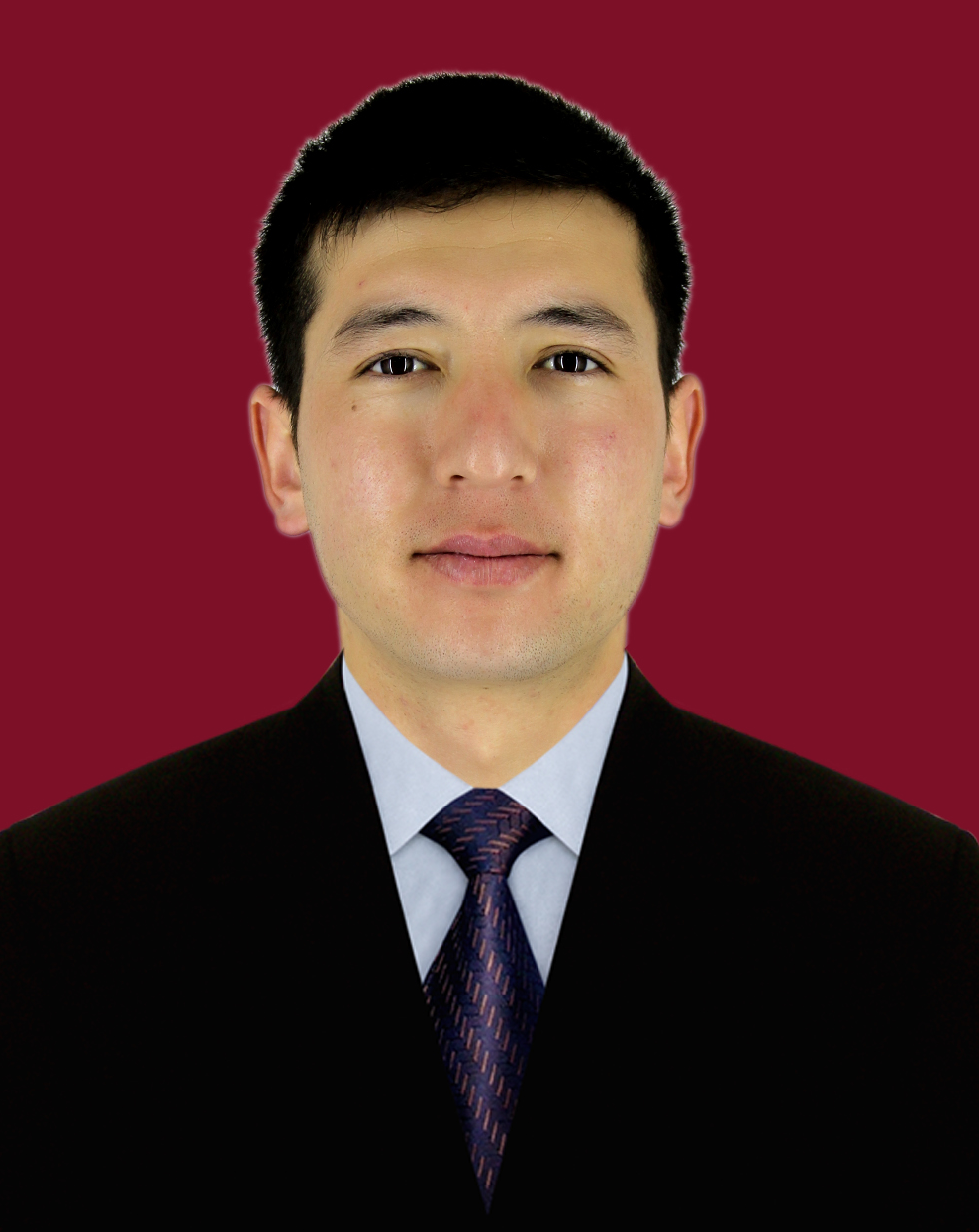 